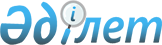 Шығыс Қазақстан облыстық мәслихатының кейбір шешімдерінің күші жойылды деп тану туралыШығыс Қазақстан облыстық мәслихатының 2018 жылғы 10 қазандағы № 23/268-VI шешімі. Шығыс Қазақстан облысының Әділет департаментінде 2018 жылғы 25 қазанда № 5685 болып тіркелді
      РҚАО ескертпесі.

      Құжаттың мәтінінде түпнұсқаның пунктуациясы мен орфографиясы сақталған.
      "Құқықтық актілер туралы" 2016 жылғы 6 сәуірдегі Қазақстан Республикасы Заңының 50-бабының 2-тармағына сәйкес Шығыс Қазақстан облыстық мәслихаты ШЕШІМ ҚАБЫЛДАДЫ:
      1. Қосымшаға сәйкес Шығыс Қазақстан облыстық мәслихатының кейбір шешімдерінің күші жойылды деп танылсын.
      2. Осы шешім оның алғашқы ресми жарияланған күнінен кейін күнтізбелік он күн өткен соң қолданысқа енгізіледі. Шығыс Қазақстан облыстық мәслихатының күші жойылды деп танылған шешімдерінің тізбесі
      1. "Азаматтардың кейбір санаттарына төленетін әлеуметтік көмектің мөлшері туралы" Шығыс Қазақстан облыстық мәслихатының 2009 жылғы 16 қазандағы № 15/209-IV шешімі (Нормативтік құқықтық актілерді мемлекеттік тіркеу тізілімінде тіркелген № 2515, 2009 жылғы 18 қарашада "Рудный Алтай", 2009 жылғы 19 қарашада "Дидар" газеттерінде жарияланды).
      2. "Азаматтардың кейбір санаттарына төленетін әлеуметтік көмектің мөлшері туралы" 2009 жылғы 16 қазандағы № 15/209-IV шешімге өзгеріс енгізу туралы" Шығыс Қазақстан облыстық мәслихатының 2011 жылғы 8 желтоқсандағы № 34/403-IV шешімі (Нормативтік құқықтық актілерді мемлекеттік тіркеу тізілімінде тіркелген № 2561, 2012 жылғы 9 қаңтарда "Дидар", 2012 жылғы 10 қаңтарда "Рудный Алтай" газеттерінде жарияланды).
      3. "Азаматтардың кейбір санаттарына төленетін әлеуметтік көмектің мөлшері туралы" 2009 жылғы 16 қазандағы № 15/209-IV шешімге өзгеріс енгізу туралы" Шығыс Қазақстан облыстық мәслихатының 2012 жылғы 14 қарашадағы № 6/93-V шешімі (Нормативтік құқықтық актілерді мемлекеттік тіркеу тізілімінде тіркелген № 2730, 2012 жылғы 1 желтоқсанда "Дидар", 2012 жылғы 2 желтоқсанда "Рудный Алтай" газеттерінде жарияланды).
      4. "Азаматтардың кейбір санаттарына төленетін әлеуметтік көмектің мөлшері туралы" 2009 жылғы 16 қазандағы № 15/209-IV шешімге өзгеріс енгізу туралы" Шығыс Қазақстан облыстық мәслихатының 2013 жылғы 17 сәуірдегі № 11/129-V шешімі (Нормативтік құқықтық актілерді мемлекеттік тіркеу тізілімінде тіркелген № 2941, 2013 жылғы 8 мамырда "Дидар", 2013 жылғы 9 мамырда "Рудный Алтай" газеттерінде жарияланды).
      5. "Азаматтардың кейбір санаттарына төленетін әлеуметтік көмектің мөлшері туралы" Шығыс Қазақстан облыстық мәслихатының 2009 жылғы 16 қазандағы № 15/209-IV шешіміне өзгеріс енгізу туралы" Шығыс Қазақстан облыстық мәслихатының 2014 жылғы 11 сәуірдегі № 19/226-V шешімі (Нормативтік құқықтық актілерді мемлекеттік тіркеу тізілімінде тіркелген № 3291, 2014 жылғы 20 мамырда "Рудный Алтай", 2014 жылғы 21 мамырда "Дидар" газеттерінде, 2014 жылғы 21 мамырда "Әділет" ақпараттық-құқықтық жүйесінде жарияланды).
      6. "Азаматтардың кейбір санаттарына төленетін әлеуметтік көмектің мөлшері туралы" Шығыс Қазақстан облыстық мәслихатының 2009 жылғы 16 қазандағы № 15/209-IV шешіміне өзгеріс енгізу туралы" Шығыс Қазақстан облыстық мәслихатының 2015 жылғы 17 сәуірдегі № 27/334-V шешімі (Нормативтік құқықтық актілерді мемлекеттік тіркеу тізілімінде тіркелген № 3934, 2015 жылғы 26 мамырда "Рудный Алтай", 2015 жылғы 27 мамырда "Дидар" газеттерінде, 2015 жылғы 1 маусымда "Әділет" ақпараттық-құқықтық жүйесінде жарияланды).
      7. "Азаматтардың кейбір санаттарына төленетін әлеуметтік көмектің мөлшері туралы" Шығыс Қазақстан облыстық мәслихатының 2009 жылғы 16 қазандағы № 15/209-IV шешіміне өзгеріс енгізу туралы" Шығыс Қазақстан облыстық мәслихатының 2016 жылғы 14 шілдедегі № 5/46-VI шешімі (Нормативтік құқықтық актілерді мемлекеттік тіркеу тізілімінде тіркелген № 4622, 2016 жылғы 9 тамызда "ҚР НҚА электрондық түрдегі эталондық бақылау банкі" ақпараттық жүйесінде, 2016 жылғы 10 тамызда "Әділет" ақпараттық-құқықтық жүйесінде жарияланды).
      8. "Азаматтардың кейбір санаттарына төленетін әлеуметтік көмектің мөлшері туралы" Шығыс Қазақстан облыстық мәслихатының 2009 жылғы 16 қазандағы № 15/209-IV шешіміне өзгеріс енгізу туралы" Шығыс Қазақстан облыстық мәслихатының 2017 жылғы 6 қазандағы № 14/164-VI шешімі (Нормативтік құқықтық актілерді мемлекеттік тіркеу тізілімінде тіркелген № 5238, 2017 жылғы 25 қазанда ҚР НҚА электрондық түрдегі эталондық бақылау банкінде жарияланды).
					© 2012. Қазақстан Республикасы Әділет министрлігінің «Қазақстан Республикасының Заңнама және құқықтық ақпарат институты» ШЖҚ РМК
				
      Сессия төрағасы 

Қ. Нәбиев

      Шығыс Қазақстан облыстық

      мәслихатының хатшысы

В. Головатюк
Шығыс Қазақстан 
облыстық мәслихатының 
2018 жылғы 10 қазандағы 
№ 23/268-VІ шешіміне 
қосымша